martes, 25 de diciembre de 2012TEATRO DE OBJETOS con Malgosia Skandera 9 y 10 de Febrero TEATRO DE OBJETOS con Malgosia Szkandera 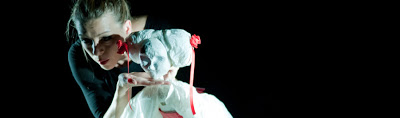 9 y 10 de Febrero
en Madrid
 
¿QUÉ ES O PUEDE SER EL TEATRO DE OBJETOS?

Un terreno amplísimo lleno de libertad artística aún por descubrir. 
Cómo damos valor a un objeto o material, convirtiéndolo en elemento escénico protagonista, a través del descubrimiento de sus cualidades más poéticas y dramáticas, para comunicar o transmitir aquello que ha de ser contado.Un taller de INVESTIGACIÓN Y BÚSQUEDA, desde la visión de Malgosia Szkandera, actriz y creadora de la compañía de teatro de títeres y objetos " The Bag Lady Theater", premiada por The Jim Henson Foundation en Nueva York, 2011. EL TALLER
El objetivo del curso es el de adentrarse en el mundo del Teatro de Objetos y los Títeres a través de la manipulación directa y la implicación física del manipulador. 
Contar o/y comunicar en escena a través de otro cuerpo que no es el nuestro, a través de otro objeto o material, y convertirlo en nuestro…o transformar nuestro cuerpo en parte del títere o la marioneta

La particularidad del teatro de objetos es que permite mostrar el mundo creativo de cada uno de la manera más personal. 

Con o sin palabras, cómico, trágico, realista, abstracto, surrealista, para adultos, para niños...TÉCNICA
-Entrenamiento físico para manipulación directa 
-Breve introducción a los títeres corporales
-Relación y disociación entre manipulador/a y objeto

 INVESTIGACIÓN Y CREACIÓN
-Estudio y escucha de los diferentes objetos y materiales. 
-Búsqueda de la capacidad expresiva del objeto
-Qué y cómo comunica cada objeto
-Significado y dramaturgia del objeto
-Creación de pequeñas piezas

Si participas...
Trabajaremos descalz@s
Trae ropa cómoda de color negro, sin dibujos ni estampados.
Trae algún objeto o material para trabajar con él/ellos, es preferible que no sean objetos o materiales minúsculos.
Si traes más de uno mejor.


En ESPACIO en BLANCO MADRIDC/ Mira el Sol, 5-7 Metro Embajadores-LavapiésHorario
Sábado de 11 a 14h y de 16 a 19h
Domingo de 10 a 14h

Coste
95€ antes del 18 de Enero
110€ después del 18 de Enero

Información e inscrpciones
SANTI yohombrelibre@gmail.com
NAZARET nazaretalmundo@gmail.com
Es necesaria inscripción previa

Plazas límitadas: 12 personas